2021 Mississippi Administrator of the Year Program Nomination Guidelines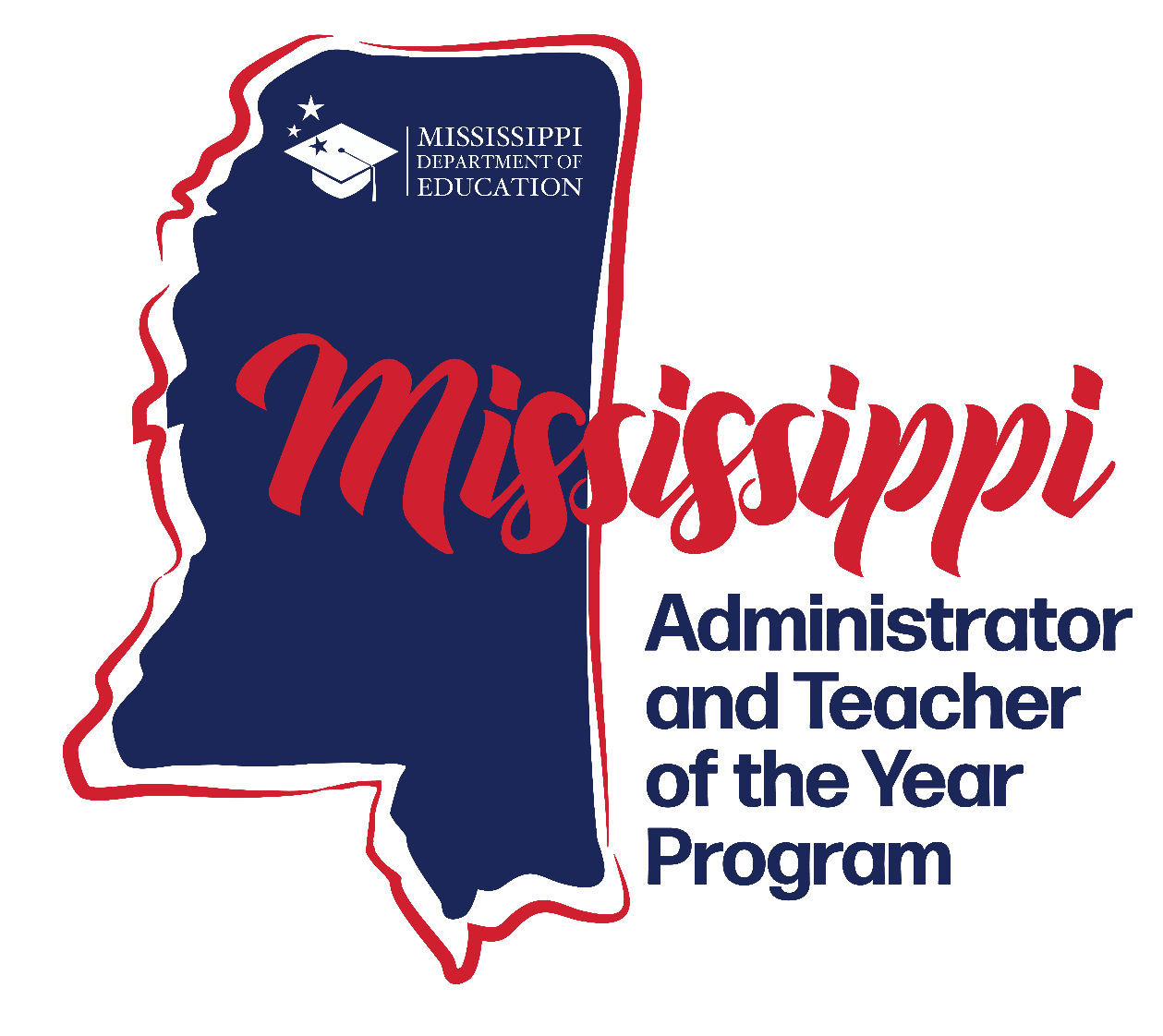 Sponsored byMississippi Department of Education Office of Teaching and LeadingP.O. Box 771 - Jackson, MS  39205-0771
Phone:  601-359-3631     Website:  www.mdek12.org/OTL/OTC/recognition  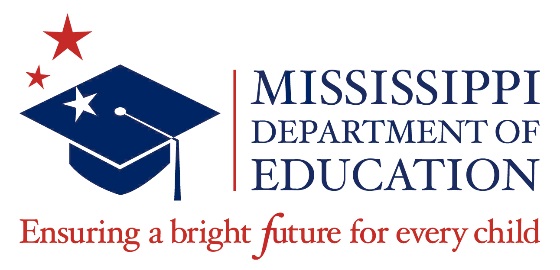 Administrator of the Year Program OverviewThe Mississippi Administrator of the Year Program (MAOY) recognizes outstanding administrators who have succeeded in leading high-quality learning opportunites for students and as well as demonstrating exemplary contributions to the profession.  It is the vision of the MAOY program to elevate student success and strengthen the teaching profession by honoring, promoting excellence, and celebrating effective leaders who guides the school for better teaching and learning.  Eligibility and CriteriaThe 2021 Mississippi Administrator of the Year must be a certified administrator (K-12 standard license) with three (3) years of experience as an administrator and currently serving as an elementary or secondary principal, assistant principal, vocational-technical or alternative school director, who plans to continue their leadership next year.  The Mississippi Administrator of the Year candidate should have superior ability in: Shaping the vision of academic success and showing exceptional gains in student learning Motivating and cultivating leadership in teachers and all members of the schoolImplementing innovative programsCreating a positive school culturePossess leadership capabilities and, Active member of the communityRole of the State Administrator of the YearThe 2021 Mississippi Administrator of the Year (MAOY) represents all the outstanding leaders and administrators in Mississippi.  The MAOY serves as an ambassador for the teaching and leading profession, as well as a spokesperson for leaders and administrators.  The following are examples of opportunities available to the MAOY:Chair committees and focus groups to support teaching and learningAssist in the recruitment and retention of teachers and leaders in the profession; and Present his/her area of expertise or platform at workshops, conferences, and professional development sessions. Awards and RewardsThe 2021 Mississippi Administrator of the Year Program provides the following awards and rewards:A $5,000.00 salary supplement from MDE for one year Formal statewide recognition ceremony by MDETuition wavier from William Carey Univerisity for an advanced education degree such as specialist or doctoral degreePaid travel expenses (availability of funds) for the duration of MAOY service year(s)Opportunities to speak at various conferences, conduct professional development sessions, and serve on various educational and leadership committeesServe as a lifelong alumnus with past MAOY recipients.Application and State Selection ProcessThe Mississippi Administrator of the Year application is available each year starting in October with the application deadline in January.  A memo and the application are sent to each school district superintendent by email.  Application and guidelines are available on the webpage at:  https://www.mdek12.org/OTL/OTC/recognitionLocal District SelectionAt the local district level, districts may select their district administrator of the year by following all local criteria and guidelines.  Each district is allowed only one entry for the state program.Selection Committees and ProcessSelection of the State Administrator of the Year will be the combined responsibility of two groups: MDE Screening Committee and the State Selection Committee.  Each applicant application will be reviewed a minimum of three (3) times by three (3) different members of the MDE Screening Committee.  The top sixteen (16) candidates, four (4) from each congressional district, will be identified for consideration for the State Selection Committee.  The sixteen (16) applications are sent to the State Selection Committee for reviewing and scoring.  The Selection Committee will meet and discuss the sixteen (16) applicants and then choose the top four candidates, with one being selected from each congressional district.  The selected administrators will be named Mississippi Administrator of the Year finalists.  After selecting one administrator from each congressional district, the State Selection Committee will:Interview each congressional district finalistsAssess the performance task presented by the finalist during the interview processScore and discuss each finalist, and Recommend the Mississippi Administrator of the Year and Alternate Administrator of the Year.Application InstructionsPlease complete all parts of the application (sections 1 – 5).  Any incomplete parts on the application will result in a score reduction.  All applications should be typed and not handwritten, printed one-sided not two sided.  To be recognized as your district administrator of the year at the Mississippi Administrator and Teacher of the Year Awards Ceremony, an application must be submitted.Section I – Application FormComplete the application form and include the following signatures:ApplicantSchool District SuperintendentSection II – ResumeAttach a formatted resume (do not exceed three pages) using 11-point font (may use larger font for headings, titles, and names) that includes the following components:Education (colleges and universities attended, dates, and degree earned)Certifications (list endorsements and endorsement codes)Teaching Experience (school district and school, position, subject(s) taught, and dates)Professional/Leadership Experience (organization/district, position, dates)Awards and Other Recognition (title of award and dates)Section III – Professional BiographyComplete a professional biography in 3rd person with no more than 500 words (double-spaced), 1-inch margins, and 12-font size.  Include the following details:Personal philosophy of education and teachingCollaborative Leadership role in promoting students, teachers, and parentsYour greatest contribution and accomplishments in educationCommunity Involvement through service-oriented activities, volunteer work, civic responsibilities, and other group activitiesSection IV – Response QuestionsRespond to the five questions on pages 14-18 of the application.  Each response should not be more than 500 words (double-spaced), 12-font size.  The questions will be scored and based on the following:Adheres to standard grammar, spelling, and punctuation Answers the question clearly and concisely; andProvides a compelling narrative that speaks to the applicant’s ability to serve as the Mississippi Administrator of the Year.Response questions will focus on the following:During your tenure as administrator, describe a project/program that you have initiated to improve student achievement.  Explain the results of that project/program.  Prepare a school data report on student achievement and attach an artifact of evidence.How have you promoted equity so that students are known and valued, and receives the individualized high-quality education to succeed?  How are teachers valued and known?How have you shaped your school’s culture to foster well-being and safety, so that students and teachers learn and interact productively?  Include your strategies and examples.As the administrator, are you a resourceful administrator who is focused on teaching and learning?  What is your focus for teachers and students in the areas of curriculum, instruction, and assessment?What do you consider to be a public education issue today?  Address one issue in depth, outlining possible causes, effects, and resolutions.  How are you addressing this issue in your role as an administrator?Section V – Letters of RecommendationAttach three (3) letters of recommendations that support why you should be the 2021 Mississippi Administrator of the Year.  At least one of these letters must be a recommendation from your superintendent, the remaining letters may be from the following:  parent, colleague, administrator, teacher, student/former student, civic leader.  Submit all letters with the application.  Letters should not exceed one page in length and double-spaced between paragraphs, 12-font size, letterhead (if available), signature of supporter. Letter Details:Student achievement and success (Superintendent only)Applicant’s achievements in and outside the school, or other specific evidenceApplicant’s efforts to strengthen and improve the teaching profession and why the applicant qualify to become Mississippi’s 2021  Administrator of the Year.Submitting ApplicationsAfter completing sections 1-5 of the application, submit one original and (4) four stapled copies by January 29, 2021 to:Mississippi Department of EducationOffice of Teaching and LeadingP.O. Box 771Jackson, MS  392052021 Mississippi Administrator of the Year Program Timeline(Tentative)CONGRESSIONAL DISTRICT MAP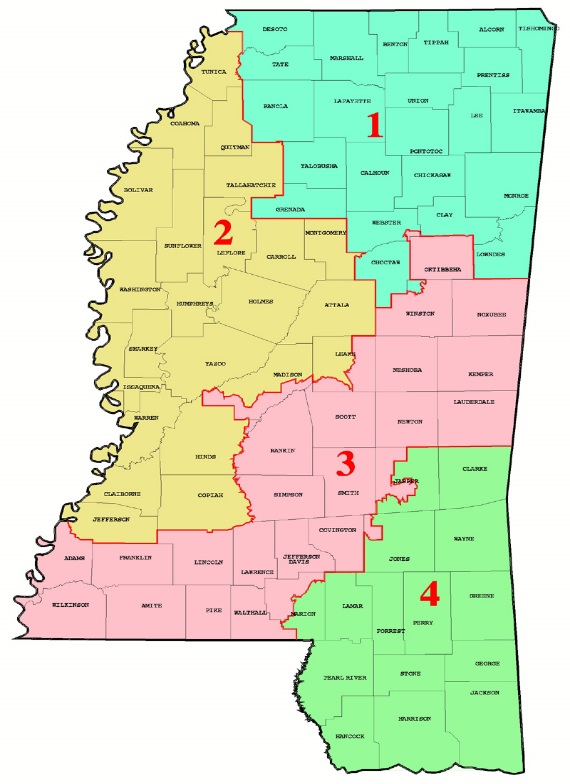 2021 Mississippi Administrator of the Year                Application FormPlease TypeSection IFull Name:  Congressional District:  	___ 1		___ 2		___ 3		___ 4School District:School Name:School Address:City:						State:			Zip:School Phone:School Website:Type of Administrator:     ___ Elementary		___ Middle		___High SchoolTotal Years Administrator Experience:						Personal Address:City:						State:			Zip:Personal Email:Work Email:Cell Phone:					Home Phone:Twitter Handle (If applicable):Facebook Profile (If applicable):Instagram Profile (If applicable):Other Social Media (If applicable):2021 Mississippi Administrator of the Year                Application FormSection I (continued)Spouse’s Name (If applicable):Spouse’s Occupation (If applicable):Children’s Name, Age, & School or Occupation:List all professional association memberships in which you are currently active (i.e. MASS, MASA, etc.):Platform and Areas of Interest:The following information is not required and will have no bearing on your selection.  It is collected for informational purposes only. School Size:District Size:School Type:PublicCharter PublicSchool Location:RuralSuburbanUrbanWhat is your gender? *FemaleMaleDecline to answer2021 Mississippi Administrator of the YearApplication FormSection I (continued) Demographic InformationWhat category below includes your age? *21 – 29 30 – 39 40 – 49 50 – 59 60 or olderWhat is your ethnicity? *WhiteHispanic or LatinoBlack/African AmericanNative Hawaiian or Other Pacific IslanderAsian/Indian SubcontinentNative American/Alaskan NativeOtherDecline to Answer*The Mississippi Administrator of the Year will be selected without regard to race, color, religion, sex, or national origin, and will not be discriminated against on the basis of disability.Name: 								 Title:Superintendent’s Email Address:District Address:City: 	 					State: 	 		Zip Code:Telephone:I acknowledge that the nominee submits this application with my approval and that if the nominee is selected as the Mississippi Administrator of the Year, he or she may be requested for various speaking and/or professional development engagements during the year of recognition.Signature of District Superintendent 	Date 			I hereby give my permission that any or all of the attached materials (other than home address and telephone) may be shared with persons interested in promoting the Administrator of the Year Program.  I also acknowledge that if selected as the 2021 Administrator of the Year, I may be requested for various speaking and/or professional development engagements during the year of recognition.Signature of Candidate 							Date _____________2021 Mississippi Administrator of the Year ApplicationSection II:  Resume2021 Mississippi Administrator of the Year ApplicationSection III:  Professional Biography (Complete in 3rd Person)2021 Mississippi Administrator of the Year ApplicationSection IV:  Response Questions 1-5During your tenure as administrator, describe a project/program that you have initiated to improve student achievement.  Explain the results of that project/program.  Prepare a school data report on student achievement and attach an artifact of evidence.How have you promoted equity so students are known and valued, and receives the individualized high-quality education to succeed?  How are the teachers valued and known?How have you shaped your school’s culture to foster well-being and safety, so that students and teachers learn and interact productively?  Include your strategies and examples.As the administrator, are you a resourceful administrator who is focused on teaching and learning?  What is your focus for teachers and students in the areas of curriculum, instruction, and assessment?What do you consider to be a public education issue today?  Address one issue in depth, outlining possible causes, effects, and resolutions.  How are you addressing this issue in your role as an administrator?2021 Mississippi Administrator of the Year ApplicationSection V:  Three (3) Letters of Recommendation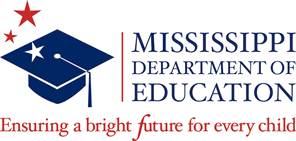 2021 Mississippi Administrator of the Year ApplicationEvaluation RubricEach candidate will be rated on the components of the application.  The following rubric will be used to evaluate each candidate’s completed application.  Incomplete applications will result in a score reduction.  Each candidate may receive up to 100 points.DateActivityOctober 20202021 Administrator of the Year nomination application is emailed to district superintendents.  The application is available on the Mississippi Department of Education, Office of Teaching and Leading webpage:  https://www.mdek12.org/OTL/OTC/recognitionJanuary 29, 2021Deadline for application submission.  Submit one original application and four (4) stapled copies to the Mississippi Department of Education.  Faxed entries will not be accepted.February 2021MDE Screening Committee will review district applications.  Four (4) applicants with the highest score from each congressional district will be chosen for a total of sixteen (16) applicants.February 2021A letter of congratulations emailed to district administrators.March 2021State Selection Committee will review the sixteen (16) district applications and choose four (4) finalists.  The committee will interview the four (4) finalists and recommend an administrator for the Mississippi Administrator of the Year and an Alternate Administrator of the Year.TBDMississippi Administrator and Teacher of the Year Awards CeremonyEmployment InformationCandidate’s Personal Information For Publicity Purposes OnlyProfessional InformationDemographic InformationSchool District SuperintendentAdministrator of the Year CandidateCRITERIALOW SCOREAVERAGE SCOREHIGH SCOREMAX POINTSSCOREII.  Resume (3 pages, 11-point font)Education-colleges/universities, dates, and degreeCertifications – clearly definedTeaching ExperienceProfessional/Leadership Experience-position, datesAwards/Recognition – title and datesFails to cover all required areas.0-3Points _____Provides adequate evidence in all areas.4-7Points _____Provides clear and exceptional evidence in all areas.8-10Points _____10III.  Professional Biography (maximum 500 words)Written in third personPersonal Philosophy of Education and TeachingCollaborative Leadership role in promoting students, teachers, and parentsGreatest Contribution and AccomplishmentsCommunity Involvement through service oriented, volunteer, civic, and other group activitiesFails to cover all required areas.0-3Points _____Provides adequate evidence in all areas.4-7Points _____Provides clear and exceptional evidence in all areas.8-10Points _____10IV.  Response Question #1 (maximum 500 words)During your tenure as administrator, describe a project or program that you have initiated to improve student achievement.  Explain the results of that project/program.  Prepare a school data report on student achievement and attach an artifact of evidence.Describes a project/program you have initialed to improve student achievementResults of the project/programPrepares a school data report on student achievementAttaches an artifact of evidenceFails to cover all required areas.0-4Points _____Provides adequate evidence in all areas.5-9Points _____Provides clear and exceptional evidence in all areas.10-15Points _____15IV.  Response Question #2 (maximum 500 words)How have you promoted equity so that students are known and valued, and receives the individualized high-quality education to succeed? How are the teachers valued and known?  Promotes equityStudents are known and valuedTeachers are known and valuedFails to cover all required areas.0-4Points ______Provides adequate evidence in all areas.5-9Points _____Provides clear and exceptional evidence in all areas.10-15Points _____15IV.  Response Question #3 (maximum 500 words)How have you shaped your school’s culture to foster well-being and safety, so that students and teachers learn and interact productively?  Include your strategies and examples.Shaped school’s culture to foster well-being and safetyStudents learn and interact productivelyTeachers learn and interact productivelyStrategies and examples includedFails to cover all required areas.0-4Points ______Provides adequate evidence in all areas.5-9Points ______Provides clear and exceptional evidence in all areas.10-15Points ______15IV.  Response Question #4 (maximum 500 words)As the administrator, are you a resourceful administrator who is focused on teaching and learning?  What is your focus for teachers and students in the areas of curriculum, instruction, and assessment?Focus on teaching and learningFocus for teachers in the areas of curriculum, instruction, and assessmentFocus for students in the areas of curriculum, instruction, and assessmentFails to cover all required areas.0-4Points _____Provides adequate evidence in all areas.5-9Points _____Provides clear and exceptional evidence in all areas.10-15Points _____15IV.  Response Question #5 (maximum 500 words)What do you consider to be a public education issue today?  Address one issue in depth, outlining possible causes, effects, and resolutions.  How are you addressing this issue in your role as an administrator?Addresses one public education issue todayOutlines possible causesOutlines effectsOutlines resolutionsAddresses issue as an administratorFails to cover all required areas.0-4Points _____Provides adequate evidence in all areas.5-9Points ______Provides clear and exceptional evidence in all areas.10-15Points ______15V.  Letters of RecommendationIncludes three (3) lettersAt least one letter is from the superintendent citing student achievement (letterhead). The remaining letters may be from: parent, colleague, administrator, student/former student, civic leaderApplicant’s achievements in and outside the school, or other specific evidenceApplicant’s efforts to strengthen and improve the teaching professionWhy the applicant is qualified to become Mississippi’s 2021 Administrator of the YearLetters do not exceed one page in length (double-spaced between paragraphs and 12 font size)Signature of supporterFails to cover all required areas.0-1Points ____Provides adequate evidence in all areas.2-3Points _____Provides clear and exceptional evidence in all areas.4-5Points _____5Maximum Points100Tally the points allotted in each of the sections.  This is the candidate’s final score.  The highest total any candidate may earn is 100 points.Tally the points allotted in each of the sections.  This is the candidate’s final score.  The highest total any candidate may earn is 100 points.Tally the points allotted in each of the sections.  This is the candidate’s final score.  The highest total any candidate may earn is 100 points.Final ScoreFinal Score